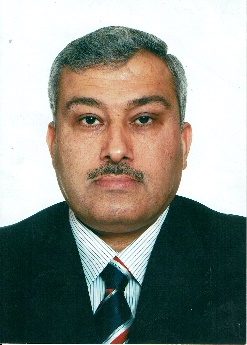 Name: Khalid N. M. Al-Khero Birth date: 24 Nov, 1960 Marital Status: married (3 daughters, 1son) Nationality: Iraqi Address: College of Medicine, Mosul University E-mail: khalid_alkheroo @uomosul.edu.iqcom.Mobile; 07708324853Present position and Working Address:Head of Medical Department / College of Medicine / Mosul University Consultant Physician & Haematologist in Mosul Teaching HospitalProfessor in clinical haematology College of Medicine / Mosul University  QUALIFICATIONs 1. M.B., Ch.B. College of Medicine June, 1984 (Rank 2nd graduate from total of 120 graduates) 2. C.A.B.M.S Medicine, Council of Arabian Board of Medical Specialties, Damascus, Syria. May 1993.3. DIPLOMA in Medicine, College of Medicine, University of Baghdad. December 1991.4-FRCP 2018 (London)NATIONAL AND INTERNATIONAL MEMBERSHIP1.Member, Iraqi Medical Association, from 1984 till date.2.Member, Iraqi Committee of Blood Disease, from 2002 till date.3.Member, European Haematological Association (EHA), from 2009 till date.4.Member, American society of hematology (ASH), from 2010 till date.5.Editor manager of  Annals of College of Medicine 2012 till date.PROFESSIONAL EXPERIENCES (POSTS HELD)  1-Professor in general medicine/adult clinical haematology, Department of Medicine/College of medicine /Mosul University 2018 2. Head of Medical Department / College of Medicine / Mosul University …2020…………. – till date.3. Consultant Physician & Haematologist in Mosul Teaching Hospital …2009…………. – till date.4. Head of Mosul Haematology Center, Mosul Teaching Hospital, Mosul, Iraq …2003…………. – till date.5. Clinical Attachment, Department of Medicine, Trilateral Medical Technical Cooperation for Iraq / Egypt- Cairo University Hospital;3-27th March20056. Assistant professor in General Medicine, Department of Medicine, College of Medicine, University of Mosul, Mosul, Iraq;2004.7. Lecturer in General Medicine, Department of Medicine, College of Medicine, University of Mosul, Mosul, Iraq; Jan 1993 till date.8. Consultant Physician in General Medicine, Mosul Teaching Hospital, Mosul, Iraq; Jan. 2009-till date.9. Senior House Officer in General Medicine, Erbil Teaching Hospital, Iraq; January 1987-Septemper 1988.10. Senior House Officer in General Medicine, Mosul Teaching Hospital, Iraq; November 1988-April 1993.11. Rotator (House Officer), Mosul Teaching Hospitals, Mosul, Iraq; Aug.  1984- Aug.1985ADMINISTRATIVE AND SCIENTIFIC EXPERIENCES1. Member of the Scientific Committee of the Department of Medicine,   College of Medicine, University of Mosul, Iraq; from 1993- till date.2. Member of the Examination Committees for examining undergraduate medical students preparing for MBChB final examination; from 1993-till   date.3. Member of the Examination Committees for examining postgraduatestudents preparing for FICMS in General Medicine from 2002 - till date.4. Head of the Haematology Centre in Mosul from 2003……... – till date.5. Editor manager of the Annals of the College of Medicine, Mosul 2012 till date.ACADEMIC TEACHING EXPERIENCES 1.Teaching Internal Medicine (clinical and theoretical) for 3rd,4th,5th and 6th year medical students; from 1993 -till date. This also includes teaching different clinical problems on patients, arranging seminars and tutorials in different medical subjects.2. Teaching clinical Medicine for postgraduate medical students preparing for Fellowship of Iraqi Certificate for Medical Specialties (FICMS) and Certificate of Arabic Board in Medicine (CABM) in Medicine; from 1993- till date.3. Supervisor and trainer of Iraqi (2006) and Arab board of medicine (2007) / Mosul center till date.4. Supervising postgraduate students who successfully prepared the following thesis as partial fulfillment of the requirements for FICMS and CABM qualifications in Medicine and other academic degrees (names and thesis of some of the candidate): *DR. KHALAF ALI SALIH: CARDIAC COMPLICATION OF HOMOZYGOUS BETA-THALASSEMIA, CABM thesis2006 *DR. FARHAD NEAMATALLAH HUSSIEN: EFFECT OF VITAMINE E ON CHEMOTHERAPY INDUCED OXIDATIVE STRESS AND IMMUNOGLOBULIN IN ACUTE LEUKAEMIA, PHD thesis2007 *DR. MALAVAN HABIB MUHAMMAD: LIPID ABNORMALITIES IN PATIENTS WITH CHRONIC RENAL FAILURE UNDERGOING HEMODIALYSIS,FICMS thesis 2006. *DR. MASSUD K.A. MUHAMMAD: SIGNIFICANT OF D-DIMER AND DOPPLER     STUDY IN PATIENTS WITH DEEP VEIN THROMBOSIS, FICMS thesis 2010 *DR. FARIS MUHMMOD LOLAN: THE OXIDATIVE STRESS IN PATIENT WITH ACUTE ISCHAEMIC STROKE, FICMS thesis 2010 *DR. MOHAMMAD IBRAHIM: BONE MAROW EXAMINATION; INDICATIONS AND DIAGNOSTIC VALUE IN HEMATOLOGICAL DISEASES IN IBN-SINA TEACHING HOSPITAL, FICMS thesis 2010. *DR. AHMED ABDULRAZAK ALI: SIGNIFICANS OF CLUSTER OF DIFFERENTIATION IN DIAGNOSIS OF SOME LYMPHOMA DISEASE, FICMS 2010 *DR. THAER BASHEIR: ETIOLOGY OF PANCYTOPENIA IN MOSUL, FICMS thesis 2010 * DR. WALEED KHALID MAHMOOD: PREVALANCE OF HEPATITIS C IN BETA                         THALASSEMIA PATIENTS IN MOSUL CITY, CABM thesis2011. * DR. MESHAN MAHDI SALIH: BONE MINERAL DENSITY IN BETA THALASSEMIA   SYNDROME, FICMS thesis 2012 *DR. MUAYAD KHALAF: RENAL FUNCTION TEST AND SOME BIOCHEMICAL     ABNORMALITIES IN CHRONIC MYELOID LEUKEMIA ON TYROSINE KINASEIN INHIBITOR (IMATINIB, NILOTINIB), CABM 2014. *DR. WAAD FADEL: CORRELATION BETWEEN RED BLOOD CELL DISTRIBUTION    WIDTH AND ACUTE CORONARY SYNDROME IN MOSUL CITY, CABM 2019.*DR. AZIZ BASSAM: DERANGED IRON STATUS IN PSORIASIS, CABM 2020.CLINICAL EXPERIENCE My current and previous posts has covered a broad base in general Medicine And Haematology. During these posts, which extends for a period of more than 20 years, I am performing daily regular consultation in Internal Medicine & haematology in the Medical Wards of Ibn Sena Mosul Teaching Hospital in Mosul. I am taking care of more than 50 patients in both internal medicine and haematology.MEETINGS AND CONFERENCES *FIRST NATIONAL CONFERENCE OF HEMATOLOGY – BAGHDAD 6-8 APRIL-2002 *ANNUAL CONFERENCE FOR CANCER CONTROL IN THE DEVELOPING COUNTRIES /CAIRO-EGYPT 2-5/10/2004 *THE 8TH INTERNATIONAL CONFERENCE ON HEMOSTASIS COBENHAGEN-DENNMARK 11-13 MAY/2005 *THE INTERNATIONAL CONFERENCE ABOUT CANCER/CAIRO-EGYPT-2005 *EUROPEAN RESEARCH AND TREATMENT OF LIVER DISEASE VIENNA/AUSTRIA-26-30 APRIL-2006 *THE FIRST IRAQI CONGRESS ON RECOMBINANT FACTOR SEVEN/DUBI-UAE- 14-16 MARCH 2006 * THE INTERNATIONAL CONFERENCE O HEMOPHILIA/ISTANBUL-TURKEY-1-5 MAY-2008 *MIDDLE EAST FORUM ON CML/ AMMAN-JORDAN 7TH MAY 2008 *IRAQI CONFERENCE ON CANCER/ ISTANBUL-TURKEY-28-29 JUNE-2008 * IRAQI CONFERENCE ON CHRONIC LEUKAEMIA/BEURUT-LEBANON-13-14 MARCH-2009 *EHA/ BERLIN-GERMANY-2009 *ASH/ SAN DIEGO-USA 10-14/12/2011 *EHA/ AMSTERDAM-HOLLAND-2012 *ASH/USA-ATALANTA-2012 * THE INTERNATIONAL CONFERENCE ON HEMOPHILIA/ PARIS-FRANCE-2012 *ASH/USA-New Orleans-2013 *EHA/VIENNA-AUSTRIA 2015PUBLICATIONS 1. Khalid NM Al-Khero. THE RELATIONSHIP BETWEEN TOTAL ANTIOXIDANTS, C-REACTIVE PROTEIN AND OTHER PARAMETERS IN PATIENTS WITH ACUTE MYOCARDIAL INFARCTION. Journal of the Arab Board of Health Specializations. 2016 Vol.17, No.3. 2 Khalid NM Al-Khero. MALAVAN HABEEB MOHAMMED, ARKAM GAZI, EMAD ABDULJABAR THANOON. Lipid Abnormalities in Patients with Chronic Renal Failure Undergoing Haemodialysis. Journal of the Arab Board of Health Specializations Vol.18, No.3, 20173. Khalid NM Al-Khero, Ahmed K. Yassin Al-Mashhadani, Ali Adnan Gheni, MD, Tarek Alobidy, Abdulhadi Aljumayli. EVALUATION OF IMATINIB FAILURE IN PATIENTS     WITH CHRONIC MYELOID LEUKEMIA. Journal of the Arab Board of Health Specializations Vol.18, No.4, 20174. Khalid NM Al-Khero. Effect of tyrosine kinase inhibitor in patients with chronic myeloid leukemia (cytogenetic, molecular response) in Mosul. Annals of the College of Medicine, Mosul, 2018, Volume 40, Issue 2, Pages 1-8 doi:10.33899/mmed.2018.1600005. Ismail D Saeed, Khalid N Kheroo, Thamer Jaber Abdullah, Khalaf Ali Salih. Blue rubber bleb naevus syndrome: a rare cause of iron deficiency anaemia. BMJ Case Reports 2014: published online 11 November 2014, doi:10.1136/bcr-2014-205144.6. Khalid N. Al-Khero, Mashaan M. Salih. Bone mineral density in beta thalassemia syndrome in Mosul city. Ann Coll Med Mosul 2013; 39 (2): 160-165.7.Ahmed Abdul Razaq Ali, Khalid N.M. Alkhero.Significance of cluster of differentiation in diagnosis of some lymphoma disease. Tikrit Medical Journal 2013;19(1):336 - 352. 8. Bashar A. Saeed, Sana M. Taib, Khalid Naïf. Platelet indices in the differential diagnosis of thrombocytosis. (Ann. Coll. Med. Mosul 2009; 35(1): 33 - 36).9.Khalid N Mustafa, Anwar Shikha, Emad AJ Thanoon, Farhad NA Hussien.Effect of vitamin E on oxidative stress and immunoglobulin levels in children with acute lymphoblastic leukemia. JABMS 2008;9(4):9-1510.Effect of vitamin E on chemotherapy induced oxidative stress and immunoglobulin levels in patients with acute myeloid leukemia Khalid N. Mustafa Anwar Sheikha, Imad A- J Thanoon, Farhad Tikrit Medical Journal 2008; 14(1):146 – 15111.Bashar A. Saeed, Sana M. Taib, Khalid Nafih.Platelet indices in the differential diagnosis of thrombocytosis.Ann. Coll. Med. Mosul2009;35(1):33 - 38.12.Khalid N M Al-khero. Haematological response of Chronic Myeloid Leukaemia to Imatinib :(Preliminary study). Ann Coll. Med. Mosul 2004; 30(1):1-5.13. Muna A. Kashmoola, Khalid N M. Al-khero. Retrospective analysis of 76 cases with plasma cell tumor in Mosul. Ann. Coll. Med. Mosul 2003;29(2):111-114.14.Ammar M Solaiman, Khalid N M Al-Khero, Estabrak M Salih Alyouzbaki:     SPINALEPIDURAL LYMPHOMA REVIEW OF 13 CASES. Ann Coll. Med. Mosul 2002;28(1):78-82.15.Khalid N. Al-khero, Faraj M. Abdullah, Isam H. Muhammed, Imad A.J Thanoon. Ann.Treatment of post –herpetic neuralgia, carbamazepine – placebo- capsaicin trial. Coll. Med. Mosul 2001;27(2):66-68.